教室借用操作流程-教师版（2018-2019-2）2019年2月概要位置：公共服务>教室借用使用者：教师描述：该功能为教师借用教室申请使用入口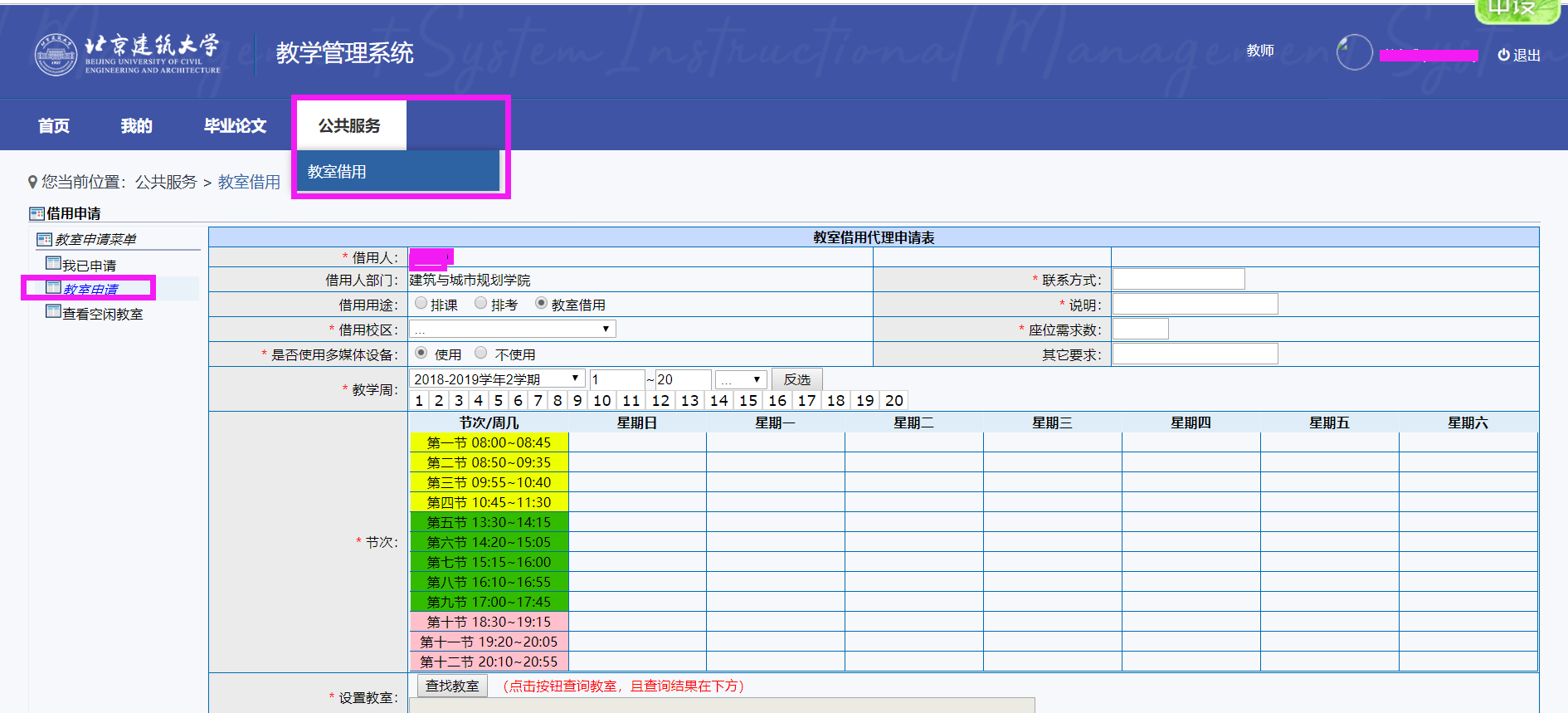 教室申请进入菜单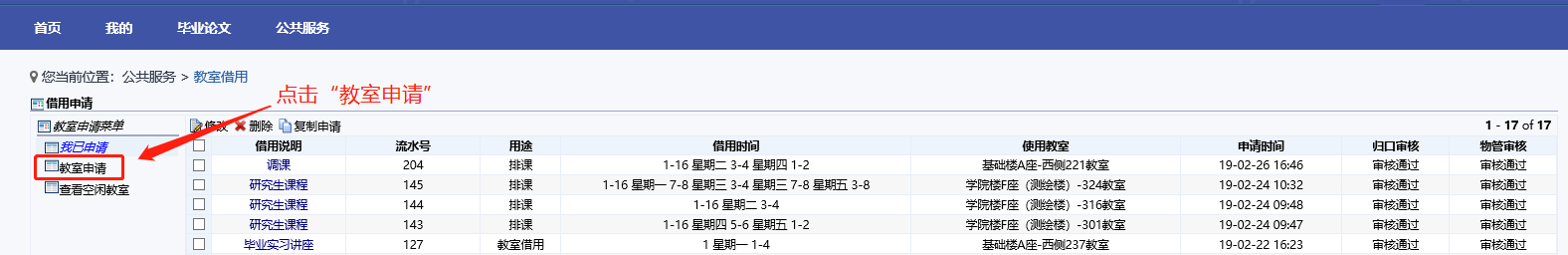 录入借用相关信息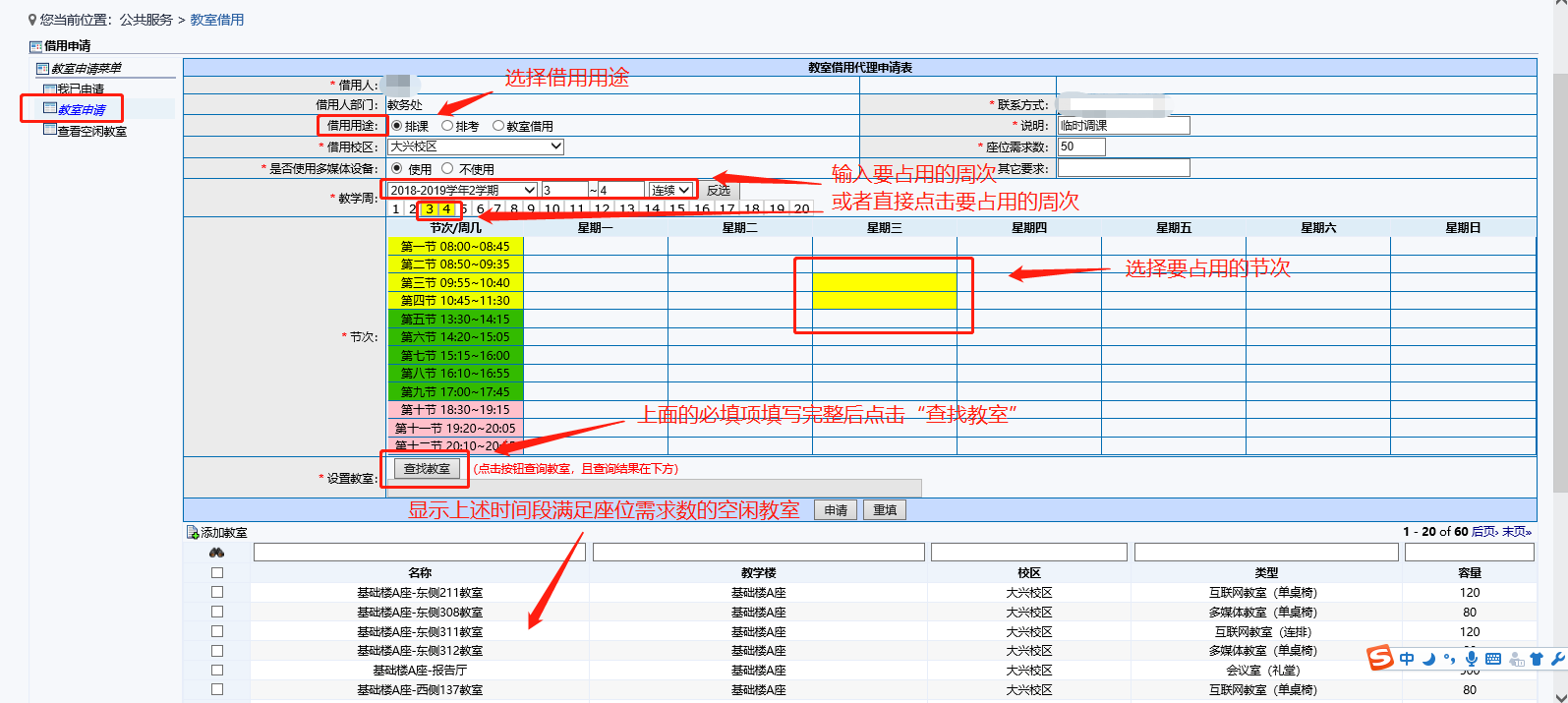 特别提示：（1）“借用用途”为“排课”，“座位需求数”请输入拟上课人数；（2）“借用用途”为“排考”，“座位需求数”请输入拟参考人数；（3）开会等其它情况“借用用途”须选择“教室借用”，“座位需求数”请输入拟参加人数。（4）录入信息时，借用人和借用人部门为自动填充。选择教室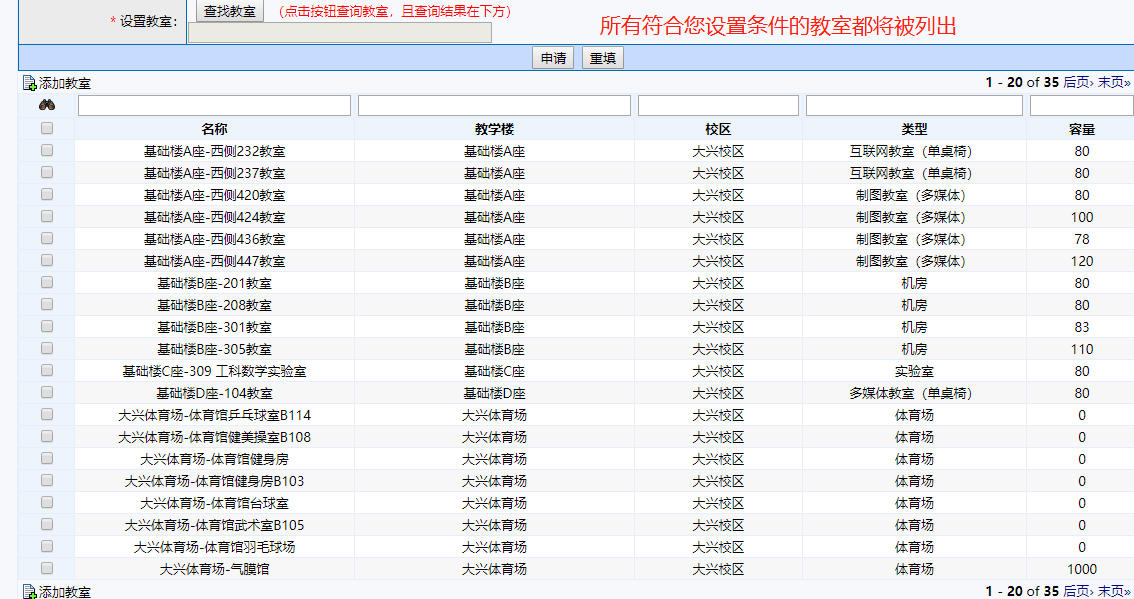 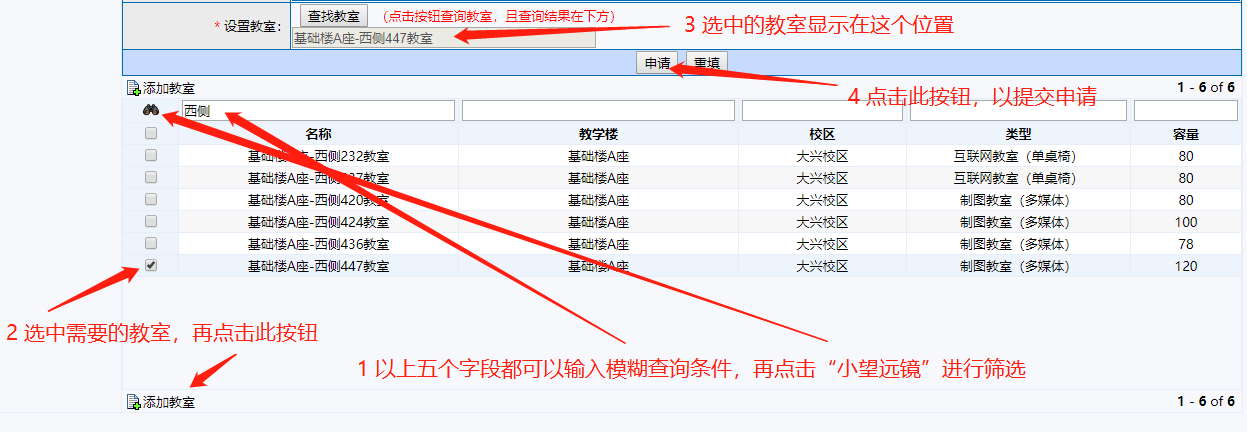 等待审核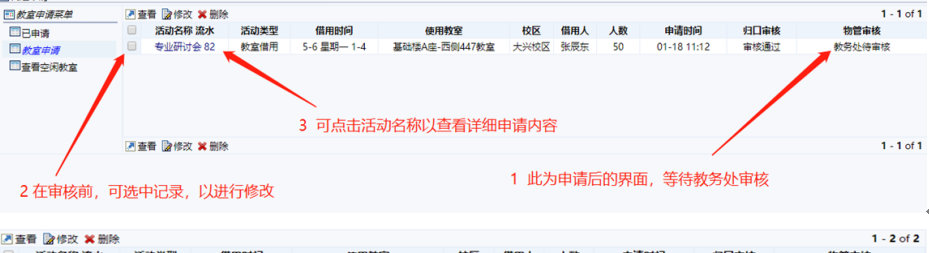 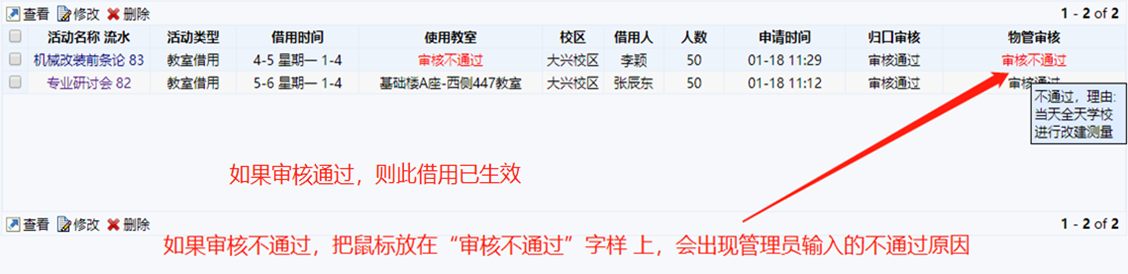 查询空闲教室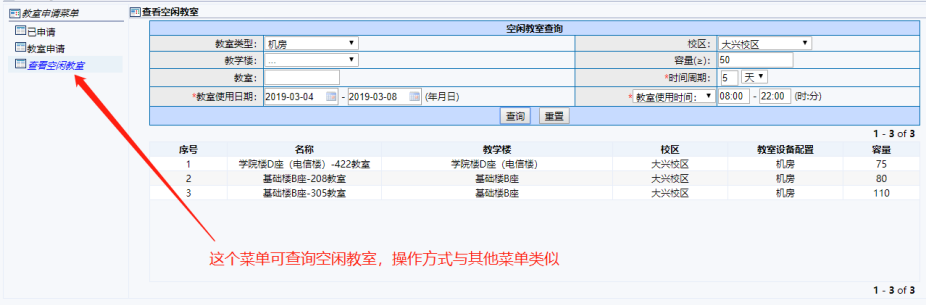 